BCH ĐOÀN TP. HỒ CHÍ MINH		 ĐOÀN TNCS HỒ CHÍ MINH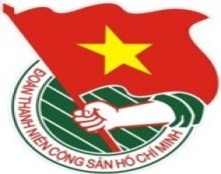 	***		TUẦN LỄ	          TP. Hồ Chí Minh, ngày 17 tháng 3 năm 2018	12/2018	LỊCH LÀM VIỆC CỦA BAN THƯỜNG VỤ THÀNH ĐOÀN(Từ 19-3-2018 đến 25-3-2018)       Trọng tâm: 	Ngày Đoàn viên 2018 (25/3/2018)Chương trình kỷ niệm 87 năm Ngày thành lập Đoàn TNCS Hồ Chí Minh (26/3/1931 – 26/3/2018) và trao giải thưởng Hồ Hảo Hớn năm 2018Chương trình Thường trực UBND Thành phố gặp gỡ sinh viên tiêu biểu* Lịch làm việc thay thư mời trong nội bộ cơ quan Thành Đoàn.Lưu ý: Các đơn vị có thể download lịch công tác tuần tại website Thành Đoàn  (www.thanhdoan.hochiminhcity.gov.vn) vào sáng thứ 7 hàng tuần.	TL. BAN THƯỜNG VỤ THÀNH ĐOÀN	CHÁNH VĂN PHÒNG	(đã ký)	Trần Thu HàNGÀYGIỜNỘI DUNG - THÀNH PHẦNĐỊA ĐIỂMTHỨ HAI19-307g00  Chương trình “Trí thức khoa học trẻ tình nguyện” – chuyên đề “Ứng xử tâm lý học đường” (TP: đ/c K.Thành, Đ.Sự, TT PT KH&CN Trẻ)THPT Vĩnh Lộc B, Huyện Bình Chánh08g30Giao ban Thường trực – Văn phòng (TP: đ/c Thường trực, lãnh đạo Văn phòng)P.B210g00Dự Lễ trao giải thưởng sách bán chạy hay của Nhà Xuất bản Trẻ  (TP: đ/c T. Nguyên)Khách sạn Rex, Quận 113g30✪   Làm việc với Ban giám đốc Đại học quốc gia TP. Hồ Chí Minh về Diễn đàn khoa học sinh viên quốc tế ISSF lần 3 năm 2018 (TP: đ/c Q.Sơn, K.Hưng, N.Linh, K.Thành, Hội Sinh viên Thành phố, TT Phát triển KH&CN Trẻ)ĐH Quốc Gia TP. HCM16g30Làm việc với lãnh đạo Văn phòng Thành Đoàn (TP: đ/c Q.Sơn, T.Hà, Th.Nguyên, X.Diện, H.Thạch)P.B216g30  Họp góp ý dự thảo Kế hoạch tổ chức hoạt động Hè cho thiếu nhi năm 2018 (TP: đ/c T.Phương, Ban Thiếu nhi, cán bộ Khối Phong trào cơ quan chuyên trách Thành Đoàn)P.C6THỨ ba20-305g30Dự Chương trình “Tháng 3 biên giới” năm 2018 của Quận Đoàn Phú Nhuận (TP: đ/c Tr.Quang)Tỉnh Tây Ninh06g00  Tham dự Lễ khai mạc Hội thi Tin học trẻ Quận Tân Bình (TP: đ/c K.Thành, Đ.Sự, TT PT KH&CN Trẻ)Cơ sở07g30Hành trình “Cùng bạn đến trường an toàn” năm 2018 (TP: đ/c M.Hải, P.Nghĩa, Ban Thiếu nhi)Trường MN Ban Mai, Quận 908g00Tham gia Đoàn công tác của Ban Chỉ đạo xây dựng Đảng và các đoàn thể chính trị - xã hội trong các doanh nghiệp ngoài khu vực Nhà nước thăm, làm việc với Chi bộ Công ty TNHH Viking Việt Nam (TP: đ/c Q.Sơn)Huyện Hóc Môn08g00  Báo cáo chuyên đề Nghị quyết Đại hội Đoàn Toàn quốc lần thứ X và nghị quyết Đại hội Đoàn thành phố lần thứ XI, nhiệm kỳ 2017 - 2022 cho cán bộ, đoàn viên Đoàn Liên hiệp HTX Thương mại Thành phố Hồ Chí Minh (TP: đ/c K.Hưng)Cơ sở08g30✪   Tọa đàm “Trường  Đoàn Lý Tự Trọng - 45 năm truyền lửa cán bộ Đoàn, Hội, Đội” (TP: đ/c H.Sơn, P.Thảo)Trường Đoàn Lý Tự Trọng09g00  Hội nghị giới thiệu Cuộc thi Sáng tạo trẻ “Giao thông xanh” năm 2018 (TP: đ/c M.Hải, K.Thành, Đ.Sự, Thành viên Ban tổ chức, theo thư mời, TT PT KH&CN Trẻ)ĐH Giao thông Vận tải TP.HCM THỨ ba20-3(tiếp theo)10g00  Họp xét duyệt đề tài nghiên cứu khoa học thuộc chương trình Vườn ươm Sáng tạo Khoa học và Công nghệ trẻ (1,5 ngày) (TP: đ/c K.Thành, TT PT KH&CN Trẻ)HT TT PTKHCN Trẻ10g00  Làm việc với Hội Doanh nhân trẻ TP. Hồ Chí Minh về hoạt động hợp tác với Tỉnh đoàn Champasak và Hội Liên hiệp Thanh niên Thủ đô Phnôm Pênh theo biên bản ghi nhớ (TP: đ/c H.Minh, T.Đạt, Ban Quốc tế, đại diện thường trực Hội Doanh nhân trẻ)P.A914g00Họp bàn hoạt động phối hợp giữa Hội Sinh viên Việt Nam thành phố với các đơn vị sự nghiệp trực thuộc Thành Đoàn (TP: đ/c Q.Sơn, K.Hưng, N.Linh, VP Hội Sinh viên TP, đại diện BGĐ Trung tâm Hỗ trợ HS, SV, Trung tâm PTKH&CN Trẻ, NVHSV)P.B214g00  Dự Hội nghị tổng kết công tác Đoàn và phong trào thanh niên năm 2017 và triển khai chương trình công tác năm 2018 của Đoàn Liên hiệp Hợp tác xã Thương mại (TP: đ/c N.Linh)Cơ sở15g00  Hội nghị giao ban Hội đồng Đội quận, huyện (TP: đ/c T.Phương, Hội đồng Đội Thành phố, Chủ tịch, Phó Chủ tịch Hội đồng Đội quận, huyện, thành phần theo TM)NTN Q. Phú Nhuận16g30Làm việc với Tổ Kinh tế - Dự án Thành Đoàn (TP: đ/c H.Sơn, Q.Sơn, Tổ KT-DA)P.B2THỨ Tư21-308g00Họp Ban Thường vụ Thành Đoàn (TP: đ/c H.Sơn, BTV Thành Đoàn)P.B208g00  📷Hội nghị thông tin cho đại biểu dự chương trình Thường trực Ủy ban nhân dân thành phố gặp gỡ sinh viên tiêu biểu (TP: đ/c Q.Sơn, K.Hưng, Ban TNTH, theo thư mời)HT14g00Họp thống nhất các chương trình văn hóa, văn nghệ biểu diễn phục vụ năm 2018 (TP: đ/c T.Liễu, H.Trân, H.Phúc, Q.Hoa, đại diện Lãnh đạo Ban TNTH, Ban MT-ANQP-ĐBDC, Ban CNLĐ, Ban Thiếu nhi)P.C614g00Báo cáo Nghị quyết Đại hội Đoàn toàn quốc lần thứ XI, Đại hội Đoàn Thành phố lần thứ X, nhiệm kỳ 2017 - 2022 cho cán bộ, đoàn viên Quận 10 (TP: đ/c T.Hà)Cơ sở14g00  Làm việc với Trung tâm Hỗ trợ Thanh niên Khởi nghiệp về kế hoạch phối hợp tổ chức Diễn đàn Thanh niên Quốc tế lần 2 - năm 2018 (TP: đ/c H.Minh, K.Vân, M.Thảo, đại diện Ban giám đốc BSSC)P.A915g00  Họp chuyên môn Giải thể thao Sinh viên (VUG) (TP: đ/c K.Hưng, Ban TNTH, BTC VUG và đại diện các đội tuyển)P.C616g00  Làm việc với Nhà Thiếu nhi Thành phố về việc phối hợp tổ chức các hoạt động (TP: đ/c T.Phương, Ban Thiếu nhi)NTNTPTHỨ NĂM22-307g30  Dự Chương trình Lãnh đạo Quận 2 gặp gỡ đoàn viên, thanh niên (TP: đc/c H.Minh, M.Thảo)TT Hành chính Quận 208g00  Dự Lễ phát động chương trình chạy thử nghiệm Xe đạp công cộng E-bike và tuyên truyền pháp luật tại khu đô thị ĐHQG TP.HCM (TP: đ/c K.Hưng, N.Linh, đại diện BTV các trường thành viên ĐHQG-HCM)KTX khu B08g30  Làm việc với Trường Đoàn Lý Tự Trọng về hoạt động hợp tác với Tỉnh Đoàn Champasak và Hội LHTN Thủ đô Phnôm Pênh theo biên bản ghi nhớ (TP: đ/c H.Minh, T.Đạt, Ban Quốc tế, đại diện BGH Trường Đoàn Lý Tự Trọng)P.A9THỨ NĂM22-3(tiếp theo)09g00Tổng duyệt Chương trình kỷ niệm 87 năm Ngày thành lập Đoàn TNCS Hồ Chí Minh (26/3/1931 - 26/3/2018) và trao giải thưởng Hồ Hảo Hớn năm 2018 (TP: đ/c H.Sơn, Q.Sơn, T.Liễu, T.Phương, M.Hải, cán bộ Thành Đoàn theo TB phân công)Công viên tượng đài Chủ tịch Hồ Chí Minh (Q1)14g00Dự Lễ kỷ niệm 87 năm Ngày thành lập Đoàn TNCS Hồ Chí Minh (26/3/1931 - 26/3/2018) của Quận Đoàn Tân Phú (TP: đ/c T.Liễu, Ban Tuyên giáo) Q. Tân Phú14g00Dự Tổng kết công tác Đoàn và phong trào thanh niên năm 2017, triển khai chương trình công tác năm 2018 của Đoàn Sở Giao thông – Vận tải TP.HCM (TP: đ/c T.Hà)Cơ sở15g00✪  Dự Lễ Kỷ niệm 87 năm Ngày thành lập Đoàn TNCS Hồ Chí Minh (26/3/1931 - 26/3/2018) và tuyên dương chi đoàn vững mạnh tiêu biểu năm 2018 của Huyện Đoàn Củ Chi (TP: đ/c T.Phương, Ban Thiếu nhi)Cơ sởTHỨ SÁU23-308g00  📷Chương trình Thường trực UBND Thành phố gặp gỡ sinh viên tiêu biểu (TP: đ/c H.Sơn, Q.Sơn, T.Liễu, T.Phương, M.Hải, Ban Thường vụ Thành Đoàn, Ban Thư ký Hội Sinh viên Thành phố, thành phần theo TM, cán bộ Thành Đoàn theo phân công)UBND TP08g00Dự Lễ kỷ niệm 87 năm Ngày thành lập Đoàn TNCS Hồ Chí Minh (26/3/1931 – 26/3/2018) của Đoàn Khối Dân - Chính - Đảng Thành phố (TP: đ/c T.Liễu, Ban Tuyên giáo)Nhà hát VOH14g00Họp giao ban Ban Giám đốc Nhà Văn hóa Thanh niên (TP: đ/c Q.Sơn)NVHTN14g00Dự Chương trình kỷ niệm 87 năm Ngày thành lập Đoàn TNCS Hồ Chí Minh (26/3/1931 - 26/3/2018), tuyên dương cán bộ Đoàn tiêu biểu trên các lĩnh vực Quận Đoàn Phú Nhuận (TP: đ/c M.Hải, Tr.Quang, T.An)Cơ sở14g00Báo cáo Nghị quyết Đại hội Đoàn toàn quốc lần thứ XI, Đại hội Đoàn Thành phố lần thứ X, nhiệm kỳ 2017 - 2022 cho cán bộ, đoàn viên Đoàn Tổng Công ty Văn hóa Sài Gòn (TP: đ/c T.Hà)Cơ sở17g30  Dự họp mặt cán bộ Đoàn Quận 1 các thời kỳ nhân kỷ niệm  87 năm Ngày thành lập Đoàn TNCS Hồ Chí Minh (26/3/1931 - 26/3/2018) (TP: đ/c P.Thảo)Cơ sởTHỨ BẢY24-306g00✪  Thăm căn cứ Núi Dinh (TP: đ/c H.Sơn, Liễu, Tổ KT-DA, Đoàn Cơ quan)Tỉnh Bà rịa – Vũng Tàu06g00📷Ngày hội “Chung tay xây dựng Nông thôn mới” năm 2018 (TP: đ/c M.Hải, Tr.Quang, Y.Nhi, các cơ sở Đoàn theo TB phân công)H.Cần Giờ06g30Dự Lễ phát động phong trào thi đua thực hiện thắng lợi nhiệm vụ phát triển kinh tế - xã hội năm 2018 và đợt thi đua cao điểm kỷ niệm 70 năm Ngày Chủ tịch Hồ Chí Minh ra lời kêu gọi thi đua ái quốc (11/6/1948 – 11/6/2018) (TP: đ/c Q.Sơn, Thiện)Theo TM06g30  Tham dự Lễ khai mạc Hội thi Tin học trẻ Huyện Đoàn Củ Chi  (TP: đ/c K.Thành, Đ.Sự, TT PT KH&CN Trẻ)Cơ sở08g00  📷Khai mạc Ngày hội Sinh viên, học sinh với ngoại ngữ lần 3 - năm 2018 (TP: đ/c Q.Sơn, K.Hưng, N.Linh, Ban TNTH, đại diện thường trực Hội sinh viên các trường, BTV Quận - huyện Đoàn phụ trách khu vực trường học)Đại học Sài GònTHỨ BẢY24-3(tiếp theo)08g00  Dự Lễ Kỷ niệm 87 năm Ngày thành lập Đoàn TNCS Hồ Chí Minh (26/3/1931 - 26/3/2018) và tuyên dương cán bộ Đoàn - Hội tiêu biểu của Đoàn Khối Doanh nghiệp Thương mại Trung ương tại TP. HCM (TP: đ/c T.Phương, Ban Thiếu nhi)Cơ sở09g00  Chương trình Trí thức khoa học trẻ tình nguyện - chuyên đề “Tập huấn vệ sinh an toàn thực phẩm” (TP: đ/c K.Thành, Đ.Sự, TT PT KH&CN Trẻ)UBND Q. Phú nhuận14g00Dự Chương trình kỷ niệm 87 năm Ngày thành lập Đoàn TNCS Hồ Chí Minh (26/3/1931 - 26/3/2018) Huyện Đoàn Cần Giờ (TP: đ/c Tr.Quang, Y.Nhi)Cần Giờ14g00  Dự Hội nghị khoa học Sinh viên Trường Đại học Công nghiệp TP.HCM (TP: đ/c K.Thành, Đ.Sự, TT PT KH&CN Trẻ)Cơ sở14g00  Dự Lễ kỷ niệm 87 năm Ngày thành lập Đoàn TNCS Hồ Chí Minh (26/3/1931 - 26/3/2018) của Quận Đoàn 4 (TP: đ/c T.Phương, Ban Thiếu nhi)Cơ sở18g00Dự Chương trình kỷ niệm 87 năm Ngày thành lập Đoàn TNCS Hồ Chí Minh (26/3/1931 – 26/3/2018) và Lễ tuyên dương Giải thưởng “Sao trung kiên” Quận Đoàn 10 năm 2018 (TP: đ/c Q.Sơn, M.Huyên)Cơ sở19g30📷  Đêm nghệ thuật hưởng ứng chiến dịch Giờ trái đất năm 2018 (TP: đ/c M.Hải, Th.Quang, Ban Công nhân lao động Thành Đoàn)Sân 4A NVHTNCHỦ NHẬT25-308g00📷Dự các hoạt động kỷ niệm 87 Ngày thành lập Đoàn TNCS Hồ Chí Minh (26/3/1931 – 26/3/2018) và Ngày Đoàn viên năm 2018 tại cơ sở (cả ngày) (TP: đ/c H.Sơn, Q.Sơn, T.Liễu, T.Phương, M.Hải, BTV Thành Đoàn, cán bộ Thành Đoàn theo TB phân công)Cơ sởCHỦ NHẬT25-308g00  Ngày hội khoa học Science Fair, triển khai các hoạt động sáng tạo năm 2018, hội thu sản phẩm Sáng tạo Thanh thiếu nhi quận Tân Bình, Quận 12 (cả ngày) (TP: đ/c K.Thành, Đ.Sự, TT PT KH&CN Trẻ)Cơ sở09g00  Chương trình Trí thức khoa học trẻ tình nguyện – chuyên đề “Hướng dẫn kỹ thuật trồng và chăm sóc dưa lưới và hướng dẫn kỹ thuật chăm sóc nấm bào ngư và linh chi” (TP: đ/c K.Thành, Đ.Sự, TT PT KH&CN Trẻ)Huyện Đoàn Nhà Bè18g30📷Chương trình kỷ niệm 87 năm Ngày thành lập Đoàn TNCS Hồ Chí Minh (26/3/1931 – 26/3/2018) và trao giải thưởng Hồ Hảo Hớn năm 2018 (TP: đ/c H.Sơn, Q.Sơn, T.Liễu, T.Phương, M.Hải, Ban Thường vụ Thành Đoàn, cán bộ Thành Đoàn được phân công, theo TM)Công viên tượng đài Chủ tịch Hồ Chí Minh